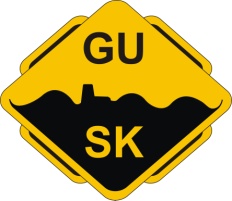 Verksamhetsplan Gamla Upsala Sportklubb 2022VerksamhetsidéGamla Upsala Sportklubb är en idrottsförening i Uppsala vars huvudsakliga idrott är Fotboll. Vi bedriver en bred ungdomsverksamhet och strävar efter att ha representationslag, dam respektive herr i förbundsserierna.VärdegrundFrämja livslångt idrottande och bidra till en fysiskt- och psykisk hälsa – I Gamla Upsala Sportklubb tror på att i tidig ålder stimulera idrottande och en sund levnadsstil i en miljö präglad av laganda och att ha kul bidrar till en god fysisk- och psykisk hälsa. Jämställdhet - Riksidrottsförbundet vill att kvinnor och män ska ha samma makt att forma idrotten och sitt deltagande i idrottsrörelsen. En jämställd idrott är för oss i Gamla Upsala Sportklubb en förutsättning för framgångsrik idrottsutveckling. 
Hållbarhet – För oss i Gamla Upsala Sportklubb är det viktigt att värna om världens resurser. Vi arbetar ständigt för att göra det vi kan för att minska miljöpåverkan. 
Integration – I Gamla Uppsala Sportklubb är det viktigt att alla ska känna sig välkomna och att alla ska kunna vara delaktiga, vi anser att idrott är en viktig dörröppnare till ett nytt samhälle. Vi arbetar hårt för att hålla nere medlems- och spelaravgifterna för att möjliggöra att så många som möjligt ska kunna vara en del av föreningen. VisionGamla Upsala Sportklubb vision är att bygga en kultur som genomsyrar hela föreningen där spelare, ledare och ideellt engagerade vill vara, har roligt och utvecklas. Genom den signifikanta ”Gusk kulturen” ämnar vi att öka antalet spelare, ledare och ideellt engagerade i föreningen och öka antalet hemvändare. Genom ”Gusk kulturen” tillsammans med utbildade ledare ämnar Gamla Upsala Sportklubb att fostra en bred bredd som generera en hållbar spets med målsättningen att fostra spelare för nationell och internationell nivå. Gamla Upsala Sportklubb vill vara en förening i framkant och ämnar bli Uppsalas första jämställda Fotbollsförening. 